ORDENANZA V - Nº 50ANEXO I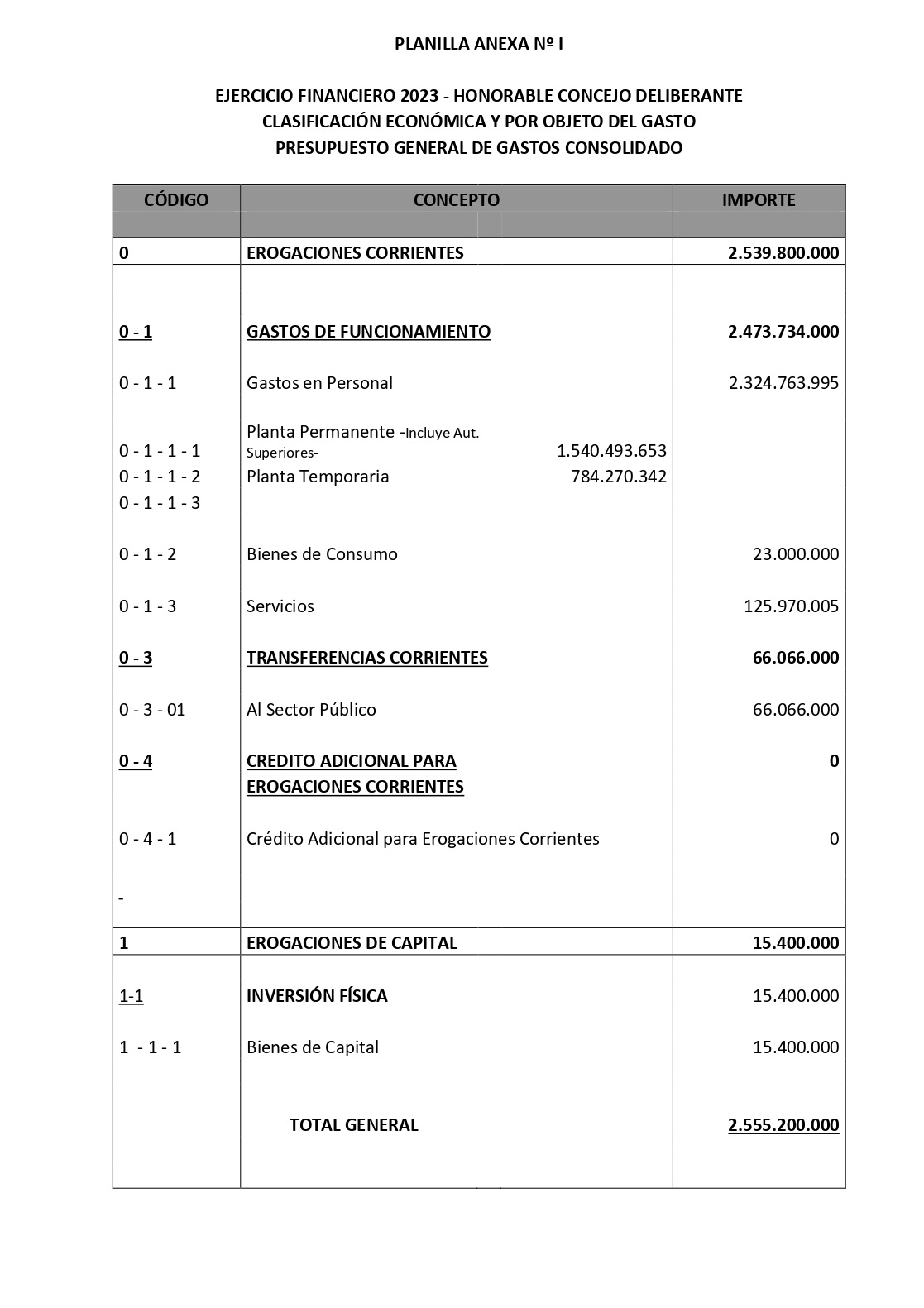 